MEAN, MEDIANPearson Edexcel – Monday 8 June 2020 - Paper 3 (Calculator) Higher Tier1.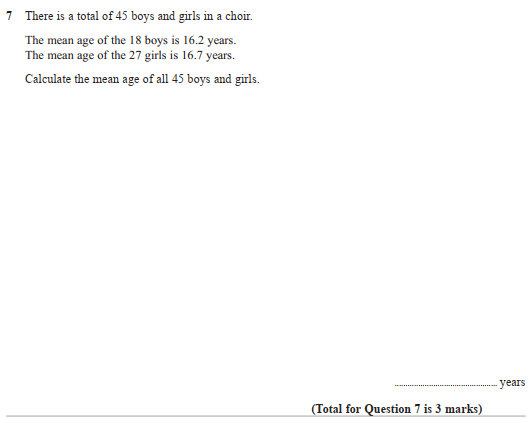 Pearson Edexcel – Monday 8 June 2020 - Paper 3 (Calculator) Higher Tier2.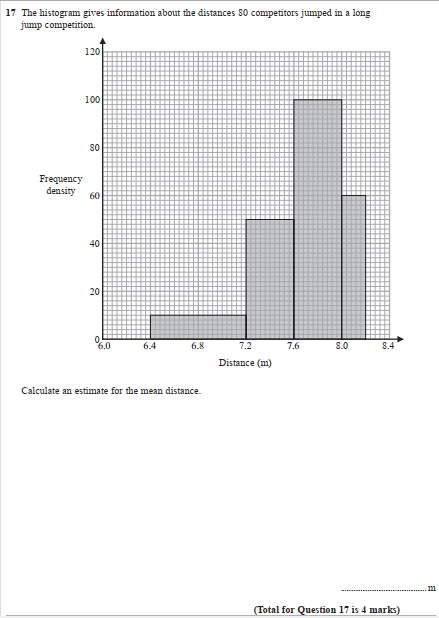 Pearson Edexcel - Tuesday 21 May 2019 - Paper 1 (Non-Calculator) Higher Tier3.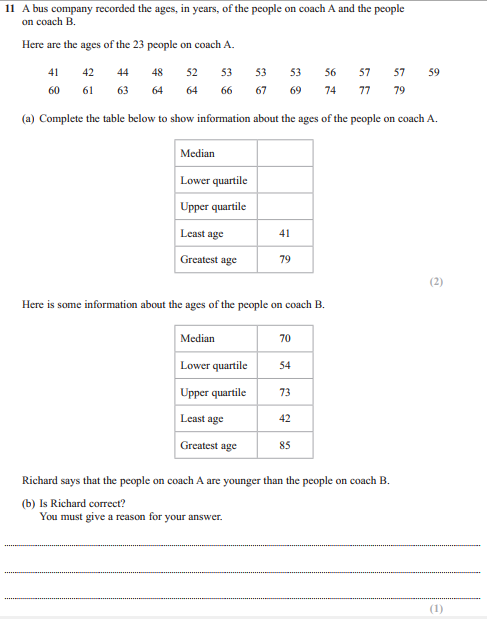 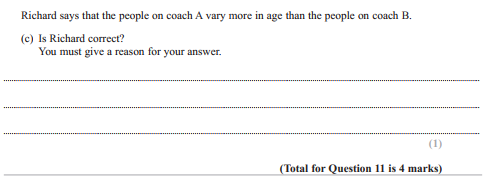 Pearson Edexcel - Monday 6 November 2017 - Paper 2 (Calculator) Higher Tier4.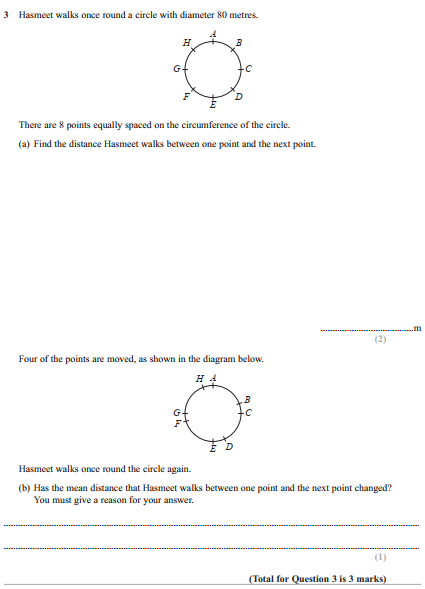 Pearson Edexcel - Wednesday 8 November 2017 - Paper 3 (Calculator) Higher Tier5.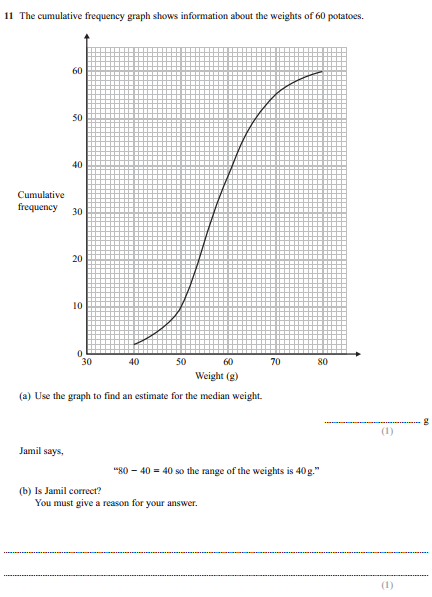 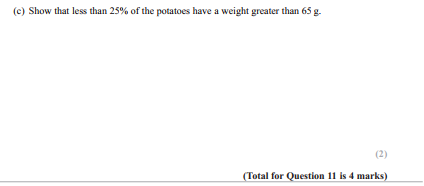 Pearson Edexcel - Thursday 25 May 2017 - Paper 1 (Non-Calculator) Higher Tier6.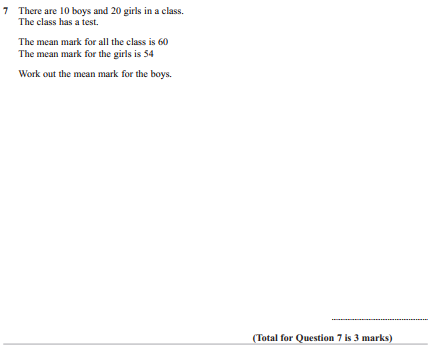 Pearson Edexcel - Tuesday 13 June 2017 - Paper 3 (Calculator) Higher Tier7.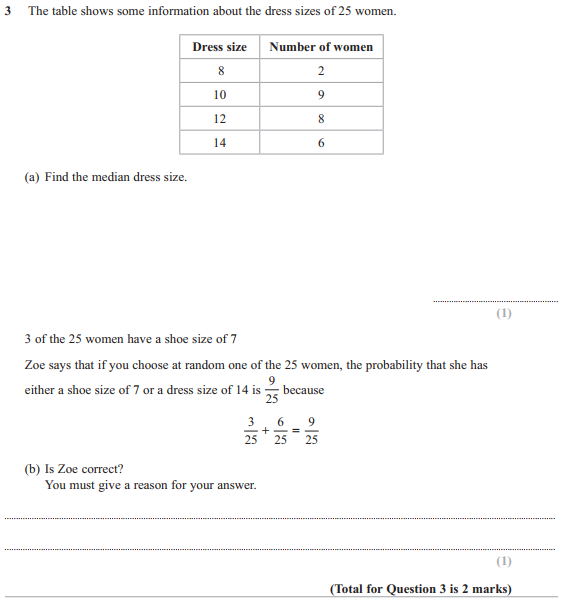 Pearson Edexcel - Specimen Papers Set 2 - Paper 1 (Non-Calculator) Higher Tier8.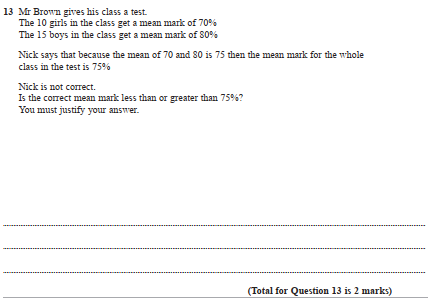 Pearson Edexcel - Specimen Papers Set 1 - Paper 1 (Non-Calculator) Higher Tier9.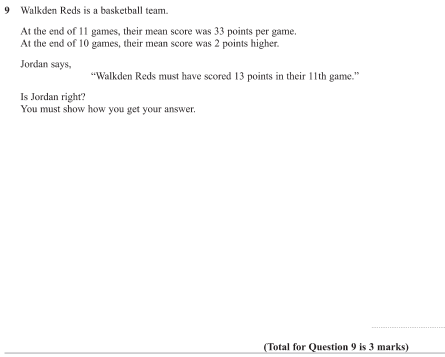 Pearson Edexcel - Wednesday 4 November 2015 - Paper 1 (Non-Calculator) Higher Tier10.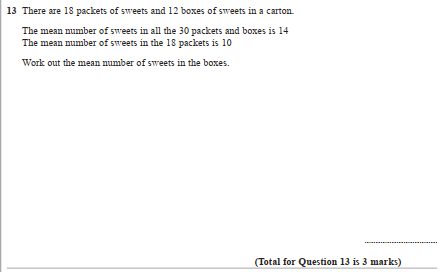 Pearson Edexcel - Friday 13 June 2014 - Paper 2 (Calculator) Higher Tier11.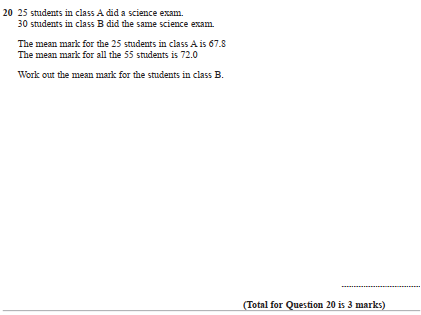 Pearson Edexcel - Wednesday 6 November 2013 - Paper 1 (Non-Calculator) Higher Tier12.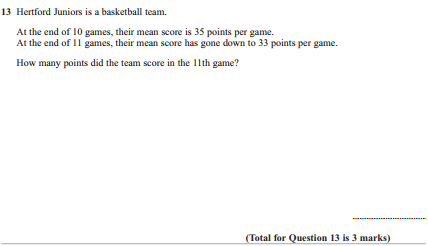 Pearson Edexcel - Tuesday 11 June 2013 - Paper 1 (Non-Calculator) Higher Tier13.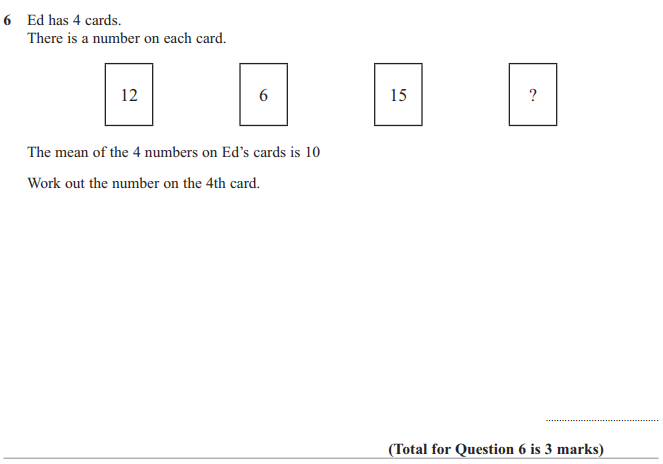 Pearson Edexcel - Wednesday 13 June 2012 - Paper 2 (Calculator) Higher Tier14.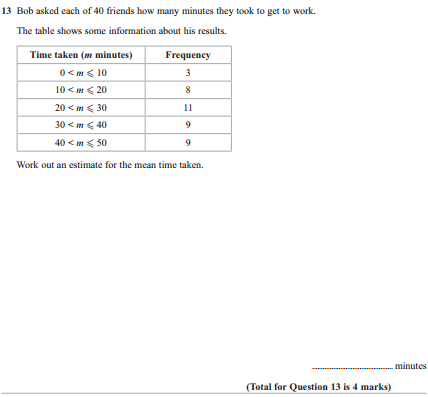 Pearson Edexcel - Monday 5 March 2012 - Paper 4 (Calculator) Higher Tier15.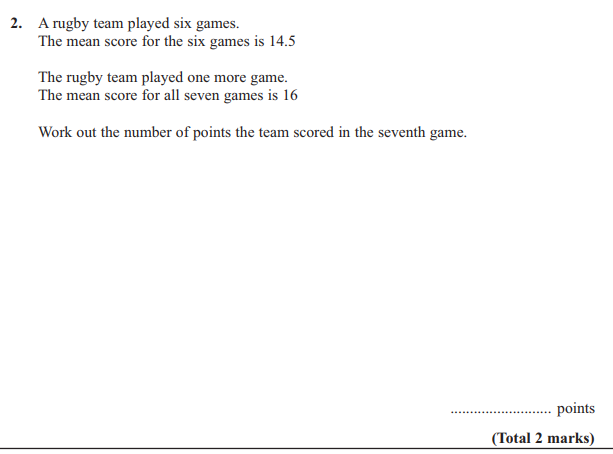 Pearson Edexcel - Friday 10 June 2011 - Paper 4 (Calculator) Higher Tier16.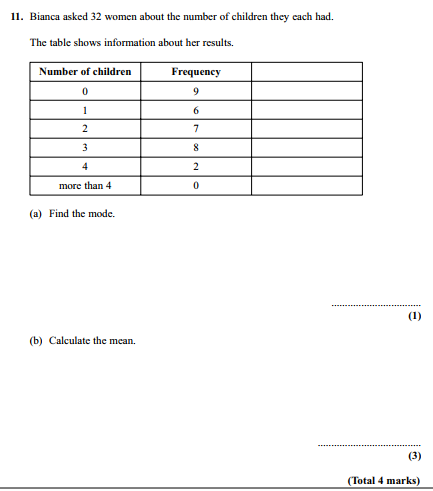 Pearson Edexcel - Tuesday 10 November 2009 - Paper 4 (Calculator) Higher Tier17.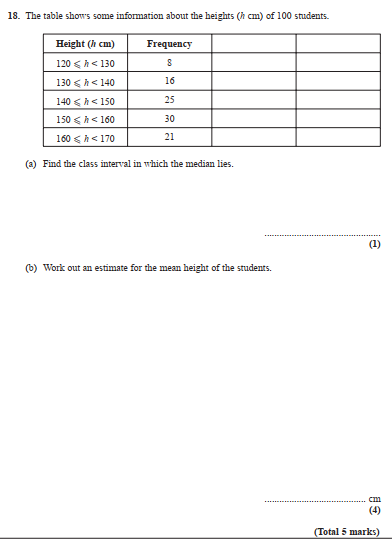 OCR GSCE – Tuesday 3 November 2020 – Paper 4 (Calculator) Higher Tier18.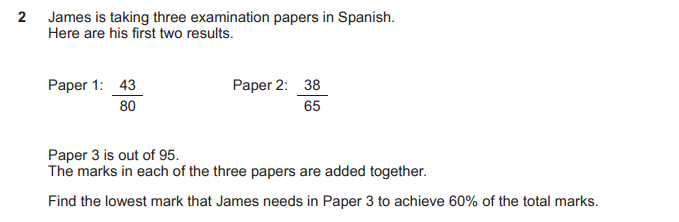 19. 